Solution Quiz - Semaine du 1er juin 2021Mots à double sens ou association MOTS – IMAGEParmi les objets sur la table, vous deviez trouver celui correspondant aux énoncés.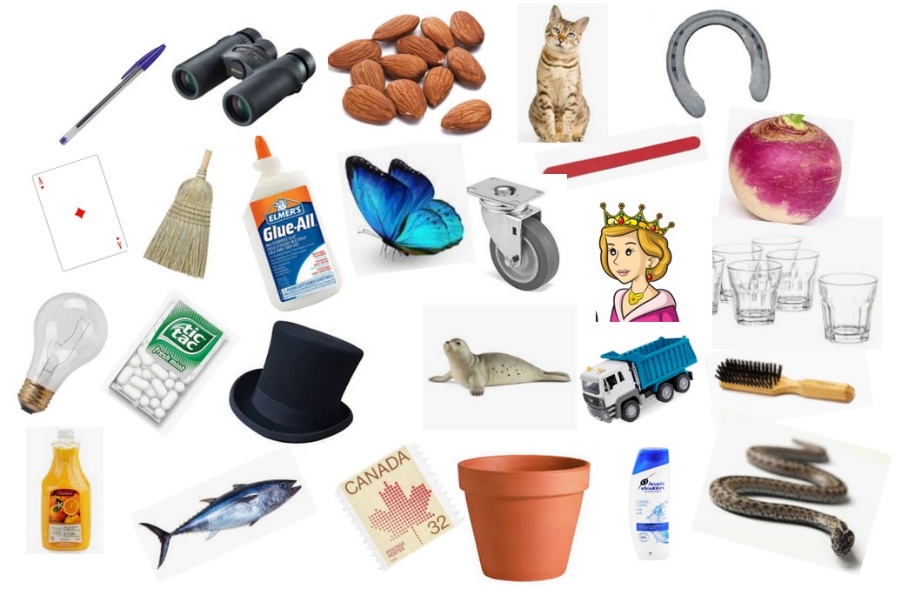 Les rébus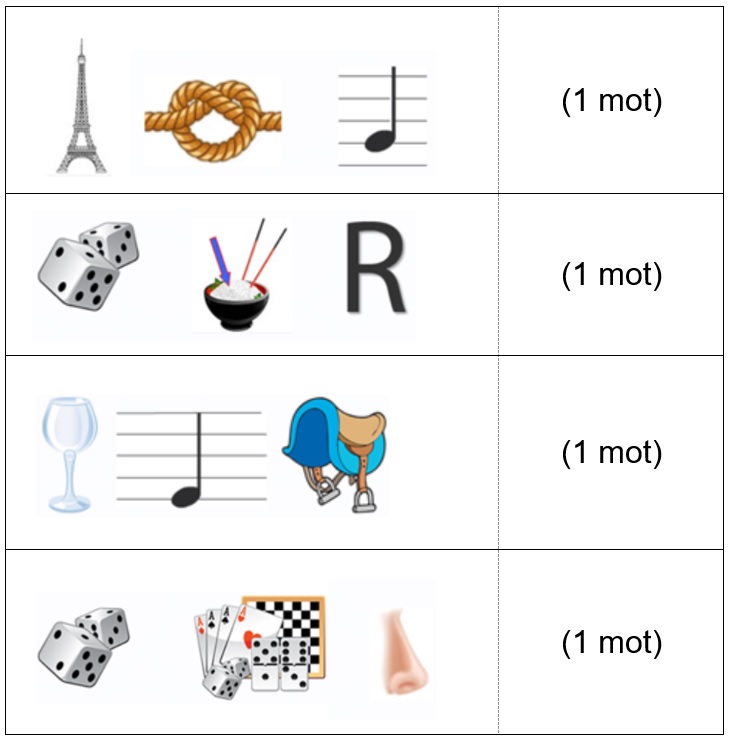 Quiz musicalVous deviez trouver les noms des chanteuses ou des chanteurs ou des groupes.Les niveaux de difficulté étaient :Facile		1, 2, 3, 4, 5, 9Difficile	6, 7, 8, 101- Le nom du groupe?  Beatles Titre Girlhttps://www.youtube.com/watch?v=_0FLrQCOuxs2- Le nom du groupe? Simon & Garfunkel Titre Bridge over troubled water https://www.youtube.com/watch?v=WrcwRt6J32o3- Le nom du chanteur?  Elvis Presley Titre Can't help falling in love https://www.youtube.com/watch?v=0dVy1f8yx-I4- Le nom du groupe? Bee Gees Titre How Can You Mend A Broken Heart https://www.youtube.com/watch?v=2DqFKGUXavs5- Le nom du chanteur? Roy Orbison Titre Only the lonely. https://www.youtube.com/watch?v=Y8NXGSiIIGc6- Le nom du chanteur? Willie Nelson Titre Always on my mind. https://www.youtube.com/watch?v=u5U60RMlJlA7- Le nom du chanteur? Louis Armstrong Titre What a wonderful world https://www.youtube.com/watch?v=CWzrABouyeE8- Le nom du groupe? The Four Seasons Titre Rag Doll https://www.youtube.com/watch?v=EwuL3Up_mpg9- Le nom du chanteur? Johnny Cash Titre I walk the line https://www.youtube.com/watch?v=xObSJWIWui010- Le nom du chanteur? Neil Diamond Titre Solidary man https://www.youtube.com/watch?v=Ti2lJ8V0aX0#ÉnoncésRéponses1Expression très vulgaire chez les jeunesFuck (phoque)2Personne médisante ou malfaisanteVipère (serpent)3Danseuse classiqueBallet (balai)4Une sorte de nœudPapillon5Qui tirent le père NoëlRennes (reine)6Essentiel pour faire des photosPellicules (head & shoulder)7Mondialement connues, elles étaient 5Jumelles (Dionne)8Expression de la voixTon (thon)9Bruit sec et régulier d'une horlogeTic-Tac10Trou d'une aiguilleChas (chat)RéponsesTournesol (tour – nœud – sol)Derrière (dé – riz – R)Vermicelle (verre – mi – selle)Déjeuner (dé – jeux – nez)